Karácsony MagyarországonMelyik szó helyes?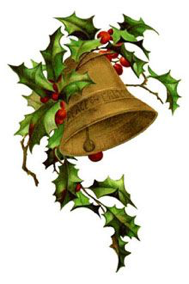 Melyik szó hiányzik?karácsonyfa, forralt bor, adventi koszorú, bejgli, fehér karácsony, Szenteste, gyertya, ajándék, betlehemezésA _________________________ egy alkoholos ital, amit a magyarok gyakran isznak télen és karácsonykor.Adventkor minden vasárnap  meggyújtanak az emberek egy ______________________-t (mit?)  az ___________________________-n (hol?).December 24-én az emberek ________________________-t díszítenek. December 24-én, azaz __________________________ sok ember megy templomba, ezután ____________________-ot ad a család egymásnak.A ________________________ egy régi magyar szokás. Énekkel és versekkel köszöntenek karácsonyt a szomszédoknak és más rokonoknak.A ________________________ egy édes sütemény. Karácsonykor szinte mindig tudunk ilyet enni az egyik családtagnál.Ha karácsonykor havazik, azaz esik a hó, ____________________________ van. 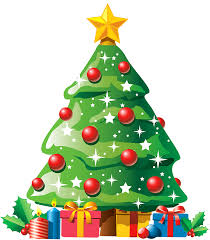 Mi magyar szokás? A Mikulás hoz ajándékot Karácsony reggel.Az emberek éjfélkor 12 darab szőlőt esznek. Karácsony előtt négy héttel adventi koszorút készítenek.Minden vasárnap ég egy új gyertya.Szenteste ajándékot kapnak az emberek.Jégapó és Hópehely lány hoz ajándékot.A Jézuska hoz ajándékot.Szenteste halat eszünk.Szenteste pulykát eszünk.A szaloncukor nemcsak édesség, hanem karácsonyfadísz is.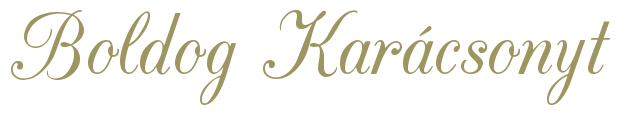 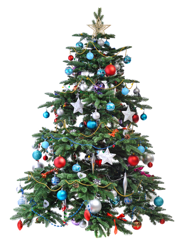 karácsonyfakoszorú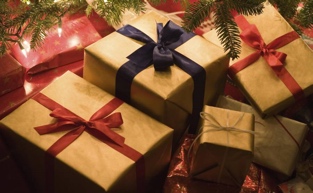 mézeskalácsajándék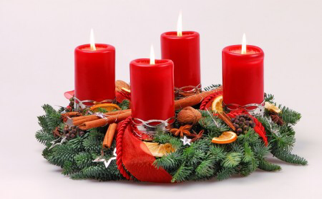 adventi koszorúajándék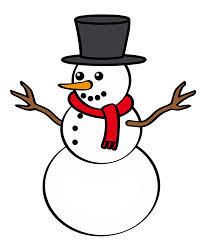 hógolyóhóember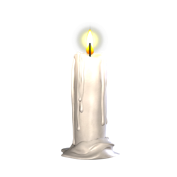 karácsonyfadíszgyertya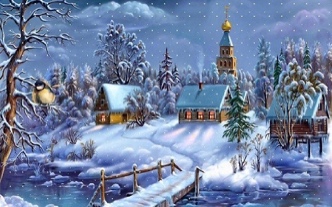 fehér karácsonybejgli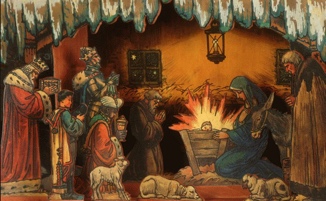 SzentesteÚjév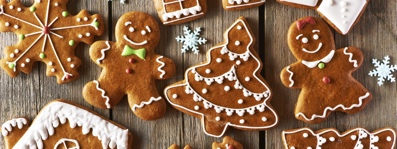 forralt bormézeskalács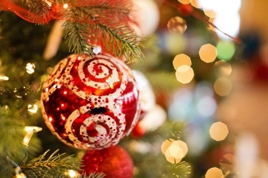 karácsonyfakarácsonyfadísz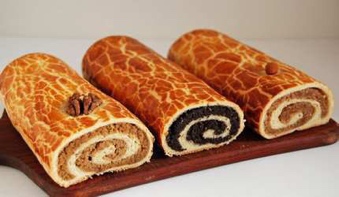 bejgliSzenteste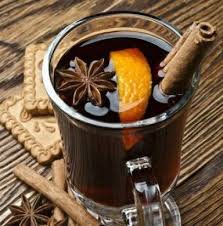 forralt bormézeskalács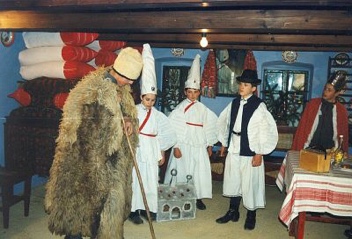 betlehemezésadventi koszorú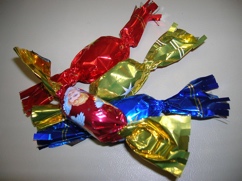 szaloncukormézeskalács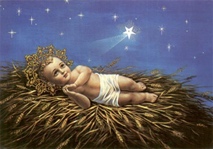 TélapóJézuska